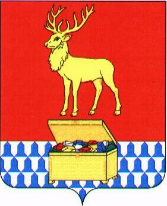 Администрация муниципального района «Каларский район»ПОСТАНОВЛЕНИЕ10 октября 2019 года 									№ 476с. Чара«Об утверждении муниципальной программы «Обеспечение экологической безопасности окружающей среды и населения муниципального района «Каларский район» при обращении с отходами производства и потребления (2019-2020 годы)»В соответствии с Федеральным законом от 10 января 2002 года №7-ФЗ  «Об охране окружающей среды», в соответствии с частями 2, 3 статьи 8, пунктом 4 статьи 13.4 Федерального закона от 24 июня 1998 года №89-ФЗ «Об отходах производства и потребления», Правилами обустройства мест (площадок) накопления твердых коммунальных отходов и ведения их реестра, утверждённых постановлением Правительства Российской Федерации от 31 августа 2018 года № 1039, с постановлением Правительства Забайкальского края от 29.08.2019 года № 341 «О внесении изменений в государственную программу Забайкальского края «Охрана окружающей среды», руководствуясь Уставом муниципального района «Каларский район», администрация муниципального района «Каларский район» постановляет:Утвердить муниципальную программу «Обеспечение экологической безопасности окружающей среды и населения муниципального района «Каларский район» при обращении с отходами производства и потребления (2019-2020 годы)».Настоящее постановление вступает в силу на следующий день после дня его официального опубликования (обнародования) на официальном сайте муниципального района "Каларский район".Глава муниципального района«Каларский район» 								  П.В. РомановУТВЕРЖДЕНАпостановлением администрации муниципального района «Каларский район» от 10 октября 2019 г. № 476Муниципальная программа«Обеспечение экологической безопасности окружающей среды и населения муниципального района «Каларский район» при обращении с отходами производства и потребления (2019-2020 годы)»ПАСПОРТМуниципальной программы «Обеспечение экологической безопасности окружающей среды и населения муниципального района «Каларский район» на 2019-2020 годы»Раздел 1. Содержание проблемы и обоснование необходимости ее решенияпрограммным методомУникальность Каларского района заключается в том, что на его территории сочетается большое количество экосистем различных типов: от тундры на севере региона до лесостепи на юге. Вместе с тем район является одним из северных районов Забайкальского края, с немалой  долей добывающей промышленности, что обусловливает наличие вредного воздействия на природную среду.В результате негативного антропогенного воздействия на природные комплексы (атмосферный воздух, поверхностные и подземные воды, почвенный покров) происходит значительное нарушение окружающей среды. По-прежнему остается сложной в Забайкальском крае ситуация с отходами различных видов и происхождения.На территории района становятся массовые свалки мусора, возникающие по обочинам дорог, на территориях поселков, сел – все это ухудшает качественное состояние земель.В эколого-экономическом аспекте эффективность реализации мероприятий по ликвидации накопленного экологического ущерба будет достигнута за счет снижения негативного воздействия отходов на окружающую среду; сокращения площади земель, загрязненных отходами; улучшения экологической обстановки.Проблема обращения с отходами производства и потребления на территории муниципального района «Каларский район» является одной из важнейших для стабилизации и улучшения экологической ситуации и рационального использования ресурсного потенциала района. Основную экологическую опасность для окружающей среды и населения представляют отходы, которые образуются от населения на предприятиях топливно-энергетических. Котельные муниципального района «Каларский район» работают на угле и образуют большое количество золошлаковых отходов. На территории района в основном  отходы IV-V классов опасности, в том числе золошлаковые отходы, бытовые отходы. Наиболее проблемными являются твердо-коммунальные отходы. Основная масса ТКО приходится на жилой сектор, предприятия торговли, промышленные предприятия, предприятия, оказывающие услуги населению, в том числе услуги транспорта и связи. Переработка ТКО на территории района отсутствует, так как нет отлаженной системы сбора отходов производства и потребления. Основная часть отходов размещается на объекте длительного хранения – усовершенствованные санкционированные свалки ТКО (Новая Чара, Чара, Куанда, Икабья). В районе в 2019 году выявлены 24 несанкционированных свалки. В настоящее время становятся массовыми несанкционированные свалки мусора, размещенные по обочинам дорог, в санитарно-защитной зоне города, в лесном массиве, - все это ухудшает качество состояния земель. При условии значительных объемов образования отходов и отсутствия их переработки площадь отчуждаемых земель под их размещение будет продолжать расти.Определенные сложности при организации системы учета в области обращения с отходами на территории муниципального района «Каларский район», имеющие место невозможности определения фактических объемов образования ТКО, создают проблемы для осуществления контроля и принятия управленческих решений в сфере обращения с отходами. Таким образом, исходя из интересов социально-экономического развития муниципального района «Каларский район» и учитывая, что проблема обращения с отходами является многогранной и объемной, для ее эффективного решения необходимо осуществление мероприятий по строительству полигона ТКО в муниципальном районе «Каларский район» в соответствии с современными требованиями.Раздел 2. Цель, задачи, сроки и этапы реализации программыПрограмма разработана для достижения основной цели - разработка и реализации комплекса мер направленных на:-	обеспечение экологической безопасного размещения и обезвреживания отходов
производства и потребления, в том числе накопленных производственных отходов, представляющих опасность для окружающей среды;-	повышение степени вовлечения отходов производства и потребления в хозяйственный оборот в качестве вторичного сырья;-	ликвидация объектов прошлого экологического ущерба;- уменьшение объема размещения размещаемых отходов.Программные мероприятия направлены на решения следующих задач:проведение рекультивации и санации территорий, деградированных в результате размещения отходов;реализацию проектов по внедрению современных технологий переработки и хранению отходов производства и потребления.Основные пути решения программных задач:-	создание правовой и технологической базы в сфере обращения с отходами производства и потребления;-	реализация проектов по переработке и обезвреживанию отдельных видов отходов производства и потребления.Сроки реализации программы 2019-2020 год. Реализуется в один этап.Система программных мероприятий представлена следующими направлениями:- создание инженерной инфраструктуры обращения с отходами;- ликвидация объектов накопления ТКО.Для контроля выполнения мероприятий программы определены следующие индикаторы, характеризующие эффективность выполнения программных мероприятий:Раздел 3. Ресурсное обеспечение программыФинансирование мероприятий осуществляется из бюджета муниципального района «Каларский район» за счет субсидий из бюджета Забайкальского края на со финансирование расходных обязательств на реализацию мероприятий по ликвидации мест несанкционированного размещения отходов.Объемы финансирования обеспечиваются в размерах, установленных бюджетом муниципального района «Каларский район» на соответствующий финансовый год.Привлечение средств федерального бюджета будет осуществляться в рамках государственной программы «Охрана окружающей среды».Объем финансирования: 2  658 891 руб. ( в том числе объемом более 300 куб. 2417196 руб.)Внебюджетными источниками будут служить средства предприятий, направляемые на переработку, обезвреживание отходов производства и потребления.В 2019 году на ликвидацию несанкционированных свалок объемов менее 300 куб. в бюджете района предусмотрено 342 000 руб.Раздел 4. Механизм реализации программыТекущее управление реализацией программы осуществляет Заказчик программы.Заказчик программы ежегодно уточняет перечень финансируемых предприятий программы на очередной финансовый год, определяет сроки их реализации и объемы финансирования, оценивает возможность достижения целевых индикаторов и показателей.Заказчик программы- ежегодно в установленном порядке в установленном порядке подготавливает сводную бюджетную заявку на финансирование мероприятий программы на очередной финансовый год и плановый период;получает и распределяет в установленном порядке бюджетные ассигнования по получателям бюджетных средств;осуществляет отбор в установленном законодательством порядке исполнителей работ и услуг, а также поставщиков продукции по мероприятиям программы;осуществляет ведение сводной отчетности и подготовку доклада о реализации программы;несет ответственность за качественную и своевременную реализацию программы.обеспечивает эффективное использование средств краевого бюджета, выделяемых на их реализацию.Выполнение мероприятий программы осуществляется на основе муниципальных контрактов, заключаемых Заказчиком с исполнителями мероприятий программы в случаях, предусмотренных законодательством Российской Федерации.Контроль за соблюдение условий предоставления субсидий осуществляется Заказчиком программы.Раздел 5. Оценка социально-экономической и экологической эффективности программыВыполнение мероприятий программы позволит получить экологический, экономический и социальный эффект, а также положительные результаты по созданию нормативной и технологической база для реализации на территории городского округа.В эколого-экономическом аспекте эффективность будет достигнута за счет:- снижения воздействия отходов на окружающую среду; - сокращения площади земель, загрязненных отходами;- снижения антропогенной нагрузки на уязвимые экосистемы Байкальской природной территории;- улучшения экологической обстановки;- экономии сырья, материальных и топливно-энергетических ресурсов за   счет вовлечения отходов производства и потребления в хозяйственный оборот.В социальном аспекте эффективность будет достигнута в создании новых рабочих мест, улучшения условий жизнедеятельности населения городского округа и не повлечет негативных экологических последствий.Реализация программы позволит: - ликвидацию несанкционированных свалок в количестве 24 объектов.- строительство контейнерных площадок ТКО в количестве 47 ед.  Приобретение и доставка 163 контейнеров.Наименование программыМуниципальная программа «Обеспечение экологической безопасности окружающей среды и населения муниципального района «Каларский район» на 2019-2020 годы»Основание для разработки программыПостановление правительства Забайкальского края от 29 августа 2019 г. № 341 «О внесении изменений в государственную программу Забайкальского края «Охрана окружающей среды», утвержденную постановлением Правительства Забайкальского края от 10 апреля 2014 года № 188 (с изменениями, внесенными постановлениями Правительства Забайкальского края от 12 июля 2016 года № 296, от 7 апреля 2017 года № 123, от 21 ноября 2017 года № 492, от 8 февраля 2018 года № 50, от 26 июня 2018 года № 248, от 19 октября 2018 года № 441, от 26 марта 2019 года № 93).Муниципальный заказчик программыАдминистрация муниципального района «Каларский район»Основные разработчики программыАдминистрация муниципального района «Каларский район»Цель программы и задачи программыЦель программы - разработка и реализация
комплекса мер, направленных на: - обеспечение экологической безопасности размещения и обезвреживания отходов производства и потребления, в том числе накопленных промышленных отходов, представляющих опасность окружающей среды;- повышение степени вовлечения отходов производства и потребления в хозяйственный оборот в качестве вторичного сырья;-	ликвидацию объектов прошлого экологического
ущерба;-	уменьшение объема размещения отходов.
Задачи:строительство новых, отвечающих, современным экологическим требованиям и      гигиеническим требованиям объектов захоронения отходов (полигонов);проведение рекультивации и санаций территорий, деградированных в результате размещения отходов;реализация проектов по внедрению современных технологий переработки и хранения отходов производства и потребления, обустройство контейнерных площадок, приобретение и доставка контейнеровВажнейшие целевыеиндикаторы и показателиЛиквидация мест несанкционированного размещения отходов – 24 ед;Обустройство контейнерных площадок 47(ед.) с установкой контейнеров, 163(ед.)Сроки и этапы реализации программыСрок реализации программы 2019-2020 годыОбъемы и источники финансирования программыНа ликвидацию несанкционированных свалок ( в том числе объемом более 300 куб.): 2  658 891 руб. Приобретение и доставка контейнеров: 2 353 330,64 руб. Обустройство контейнерных площадок: 5 825 420 руб.Основные ожидаемыеконечные результатыреализации программыРеализация мероприятий по ликвидации мест несанкционированного размещения отходов и созданию контейнерных площадок для накопления ТКО в муниципальном районе «Каларский район» будет способствовать:уменьшению объема размещаемых отходов илокализации негативного воздействия отходовпроизводства и потребления на окружающую среду;улучшению санитарного состояния населенного пункта;снижению антропогенной нагрузки на уязвимые экосистемы Байкальской природной территории;сокращению площади земель, загрязненных отходами;созданию новых рабочих мест;улучшению условий жизнедеятельности населениямуниципального района «Каларский район»;улучшению экологической обстановки.Целевые индикаторы/год20192020Количество ликвидированных несанкционированных свалок610